В	результате	тренировокнормализуется         деятельность дыхательной, сердечно-сосудистой и нервной    систем.    Снимаетсяпсихоэмоциональное напряжение, улучшается общее самочувствие(сон, работоспособность, настроение и др.). Происходит оздоровление организма в целом и накопление позитивной энергии.Биологическая	обратная	связьили	БОС	–	передача	человеку	спомощью технических средств информации о том, как работают его органы и системы (он начинает видеть, слышать и понимать те процессы, которые идут в его организме), ипредоставление	ему	возможностисамостоятельно корректировать их работу, подключая к процессу коррекции мощные механизмы сознания, обучения ипамяти. Человек овладевает способностью управлять организмом и наращивать уровень его защитных сил.Ждем вас по адресу:Адрес     : 393460, Тамбовская обл., г.Уварово, 2 мкр., д. 4а..тел.8 (47558) 4-01-05;togou31@yndex.ruКонсультант: Федулова М.А.Мы поможем Вам!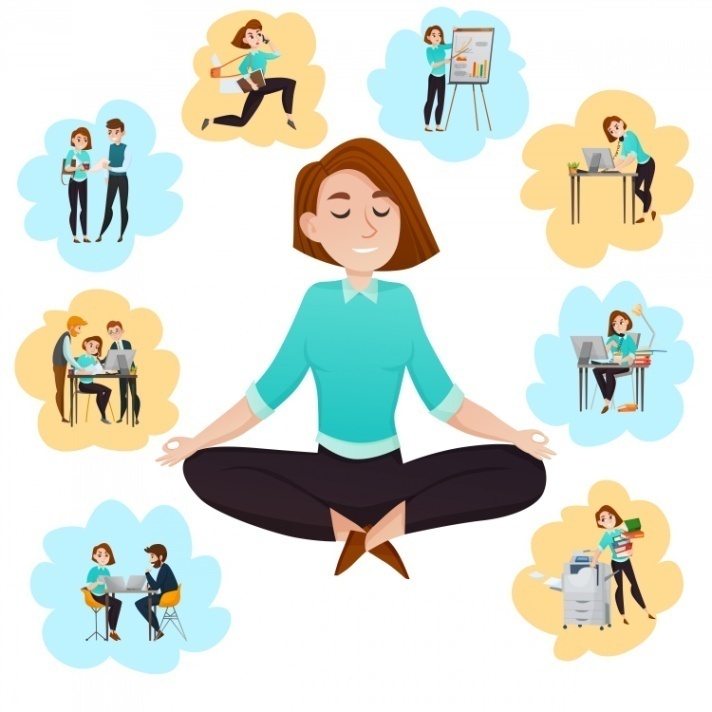 СПОСОБЫПРЕОДОЛЕНИЯ СТРЕССАДиафрагмально-релаксационное дыхание по А.А. СметанкинуДыхание и стрессСтрессоустойчивость, защита своего физического и психического здоровья от негативного влияния факторов стресса, во многом зависит от самого человека, его желания и умения пользоваться теми или иными приемами психической саморегуляции (ПСР).Особое внимание хотелось бы уделить дыхательным упражнениям, способствующим снятию общего нервно-психического напряжения. Как известно, дыханием управляет нервная система.Вдох связан с возбуждением симпатической нервной системы, выдох - с ее торможением.Когда по каким-то причинам возникают отклонения от нормы, вдруг становится трудно дышать. Дыхание становится частым, поверхностным,затрудненным	и	тяжелым	прифизическом напряжении или в стрессовой ситуации. И наоборот, при сильном испуге, напряженном ожидании чего-то люди невольно задерживают дыхание (затаивают дыхание).Поскольку дыхательный процесс поддается сознательной произвольной регуляции, человек имеет возможность,сознательно управляя дыханием использовать его для успокоения, для снятия напряжения, как мышечного, так и психического.В настоящее время учеными установлен механизм направленноговлияния дыхательной гимнастики на тонус нервной системы. Оказывается, при частом и поверхностном дыханиивозбудимость некоторых нервных центров повышается. При глубоком, наоборот, понижается. Поэтому если удлинить вдох и укоротить выдох,произойдет мобилизация функций симпатической и всей нервной системы.случаях,  когда  человеку  нужнобыстро поднять тонус, советуют применять мобилизующее дыхание. Оно заключается в удлинении вдоха и последующей задержке дыхания, обычноравной половине вдоха. Продолжительность выдоха почти не меняется.помощью дыхания можно также быстро добиться успокоения нервной системы, расслабить мышцы. Для этого применяется успокаивающее дыхание. Оно заключается в относительном укорочении вдоха и удлинении выдоха. Практически выдох удлиняется до тех пор, пока он не станет вдвое длиннее вдоха.1.Тренировку дыхания можно проводить в любом месте, в любом положении (стоя, сидя, лежа) и в любое удобное для Вас время (во время прогулок, поездок, загорания на пляже,перед сном, при просмотре телевизионных передач и т.д.)Учитесь дышать животом. На вдохе живот надувается, при выдохе медленно втягивается. Вдох делайте через нос произвольно, без усилий; выдыхайте медленно, плавно, спокойно,лучше через слегка сомкнутые губы. Плечи и грудная клетка при дыхании должны быть практически неподвижны.Обращайте  внимание  на  выдох.Выдох – это самое главное.При выполнении упражнения стремитесь делать его без усилий, достигая максимально комфортного состояния. Следите, чтобы мышцы грудиплечевого пояса не участвовали в дыхании.Старайтесь, чтобы выдох был, по крайней мере, в два раза больше вдоха. Например: вдох на «раз-два», а выдох: на «раз-два-три-четыре». Можно на выдохе считать про себя.При правильном выполнении упражнения частота дыхания должна составлять 5 - 8 дыханий в минуту.Диафрагмальное дыхание станет для Вас привычным при условии постоянных тренировок. Тренируйтесь 3-4 раза в день по 10-15 минут.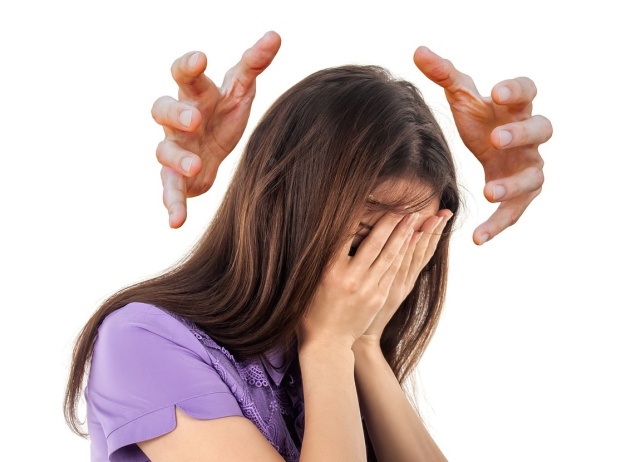 